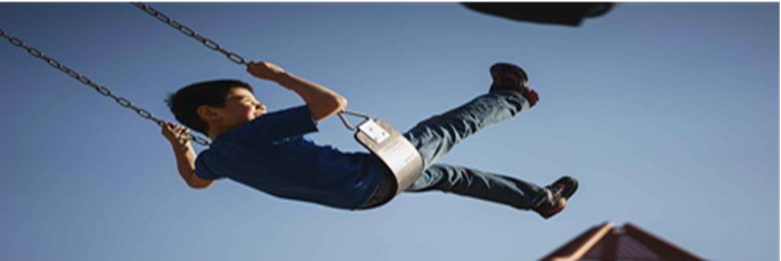 Resilience Sector Leaders AgendaFriday, August 12, 20222:00 pm to 3:00 pmWelcome Meditation-Meg LongBudget- Sylvia Mural–Kasandra– Ribbon Cutting EventAggie Game Tailgate – KasandraProclamation/ OP-ED – sign up reminder/ needs- KasandraSolution Experiment: Updates – All leadersNext Steps: All leaders Friday, September 9, 2022, from 2pm to 3pmJoin Zoom Meetinghttps://us02web.zoom.us/j/84568647355?pwd=eVF3RUVkbnNNazRtU3E2eFFPMHg2dz09Meeting ID: 845 6864 7355Passcode: 727407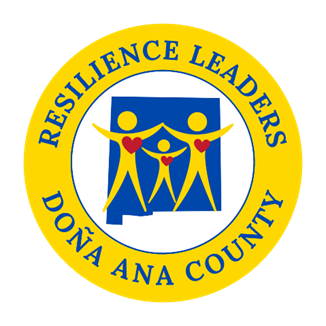 